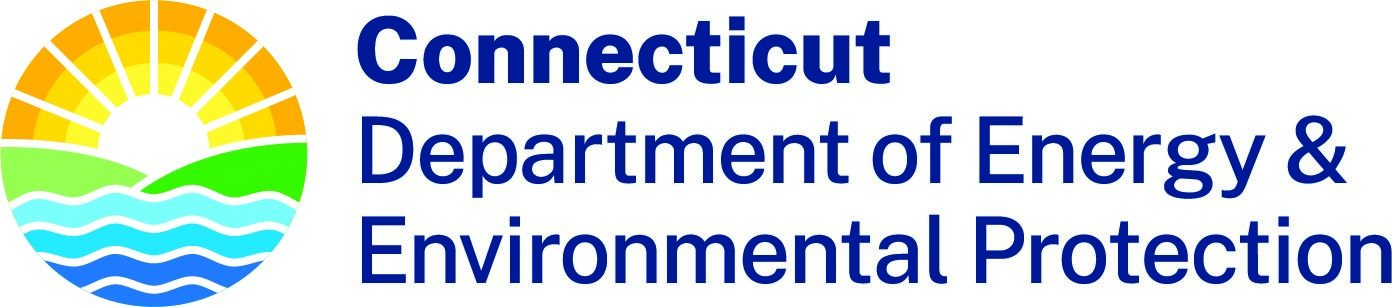 Property Transfer Fee Payment FormFees are payable pursuant to Section 22a-134e of the Connecticut DEEP CPPU USE ONLYGeneral Statutes (CGS) for the Transfer of Establishment CGS Section 22a-134a, Forms I-IV.Corporate checks, bank checks or money orders made payable tothe Department of Energy and Environmental Protection will be accepted.  Send to:Central Permit Processing UnitDepartment of Energy and Environmental Protection79 Elm St.Hartford, CT 06106-51271.	Transferor:      Mailing Address:      City/Town:      	State:   	Zip Code:      2.	Transferee:      Mailing Address:      City/Town:      	State:   	Zip Code:      3.	Establishment:      Mailing Address:      City/Town:      	State:   	Zip Code:      4.	Date of Transfer:       5.	Certifying Party (As defined in Connecticut General Statutes 22a-134(6)):6.	Payment on behalf of:      Mailing Address:      City/Town:      	State:   	Zip Code:      Phone:        7.	Filing Fee (Please check the appropriate fee paid.)	Form I $375.00 [#511]	Form II $1,300.00 [#495] (Higher fees may be applicable; refer to CGS Section 22a-134e for fee.)	Form III Initial Fee $3,000.00 [#496]	Form IV Initial Fee $3,000.00 [#503]